Example Role Outline: PCC Member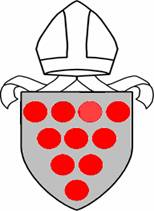 The Church takes the safety of everyone within the church very seriously and expects that everyone will work within the Church safeguarding policy. In particular, the Church expects anyone who becomes aware of a safeguarding risk or of actual abuse, to immediately raise this with your Parish Safeguarding Officer or the Diocesan Safeguarding Adviser (DSA) or Assistant DSA. Those who work with children, young people and/or adults who are vulnerable should have a commitment to: Treat individuals with respect Recognise and respect their abilities and potential for development Working in ways that meet and develop the personal, spiritual, social and pastoral needs Promote their rights to make their own decisions and choices, unless it is unsafe Ensure their welfare and safety The promotion of social justice, social responsibility and respect for others Confidentiality, never passing on personal information, except to the person you are responsible to, unless there are safeguarding issues of concern which must always be reported to the person named above or to the Police or Social Services in an emergency. The Parochial Church Council is the governing body of a parish church.  The PCC is a team made up of members of clergy and lay members of the church. Together they are responsible for the overall wellbeing, practical as well as spiritual, of their church, the church members, and the church buildings. The PCC also has a duty to promote the mission of the church within the wider community. Some of the responsibilities are devolved to the Minister and Churchwardens but, to quote from the Parochial Church Council (Powers) Measure 1956 section 2, ‘It shall be the duty of the minister and the PCC to consult together on matters of general concern and importance to the parish’. Members of the PCC have the right to be consulted, to know what is proposed, and to have the opportunity to express an opinion on it.RolePCC MemberResponsible toIncumbent or Chair (Vice Chair in their absence)Key Responsibilities of the Role (tasks to be undertaken)Key Responsibilities of the Role (tasks to be undertaken)CONSIDER IF THE WORKER IS SUPERVISED IN THEIR WORK OR UNSUPERVISED (SUPERVISES OTHERS)CONSIDER IF THE WORKER IS SUPERVISED IN THEIR WORK OR UNSUPERVISED (SUPERVISES OTHERS)PCC members are required to complete the following training modules within 6 months of their appointment.Basic Awareness  FoundationPCC members are required to complete the following training modules within 6 months of their appointment.Basic Awareness  FoundationCONSIDER FREQUENCY OF WORKING, SECURITY, PERSONAL SAFETY, HANDLING MONEY For example:CONSIDER FREQUENCY OF WORKING, SECURITY, PERSONAL SAFETY, HANDLING MONEY For example:The role is eligible for a criminal record (DBS) check which is renewable every three years (insert yes / no)YesLevel of criminal record (DBS) check which is required for this roleIf the PCC exists as a charity supporting work with children and vulnerable adults, then as a trustee of that charity a PCC member should have an Enhanced DBS check for Child and Adult workforce.